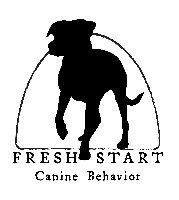 New Client QuestionnaireInfo about yourselfFull Name: Email: Phone Number: Address: Town/City:How did you hear about Fresh Start Canine Behavior:Please list all members of your household including ages of children and pets:Info about your dogDog’s name: Age: Breed: Weight: Sex: Is your dog fixed: Rabies exp. Date: Where did you get your dog: How long has your dog been with you: Is this your first dog: Daily exercise (how long and what activity) for dog: Highlight/Underline the number that best describes your dog’s abilities0= Never       1= 25% of the time       2= 50 % of the time       3= 75% of the time       4= 100% of the timeMy dog sits on command when at home			0	1	2	3	4My dog sits on command in public			0	1	2	3	4My dog lies down on command at home			0	1	2	3	4My dog lies down on command in public		0	1	2	3	4My dog comes when called at home			0	1	2	3	4My dog comes when called in my yard			0	1	2	3	4My dog comes when called in public			0	1	2	3	4My dog can stay from short distances			0	1	2	3	4My dog can stay from far distances			0	1	2	3	4My dog heels on the leash				0	1	2	3	4My dog can sit politely for people to pet him		0	1	2	3	4My dog waits patiently for me to put his dinner down	0	1	2	3	4Add anything else you think I should know! Goals, problem behaviors, questions, etc: 